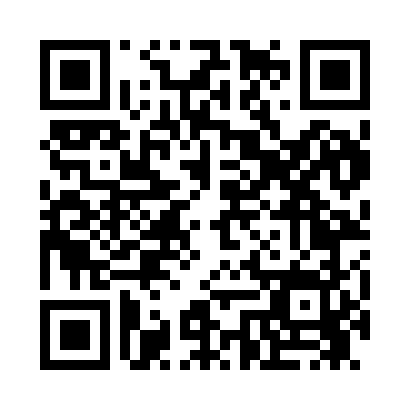 Prayer times for East Marcus, Washington, USAMon 1 Jul 2024 - Wed 31 Jul 2024High Latitude Method: Angle Based RulePrayer Calculation Method: Islamic Society of North AmericaAsar Calculation Method: ShafiPrayer times provided by https://www.salahtimes.comDateDayFajrSunriseDhuhrAsrMaghribIsha1Mon2:554:5412:565:128:5810:572Tue2:564:5512:565:128:5810:573Wed2:564:5612:575:128:5710:574Thu2:564:5612:575:128:5710:575Fri2:574:5712:575:128:5710:576Sat2:574:5812:575:128:5610:567Sun2:584:5912:575:128:5510:568Mon2:585:0012:575:128:5510:569Tue2:595:0012:585:128:5410:5610Wed2:595:0112:585:128:5410:5611Thu3:005:0212:585:128:5310:5512Fri3:015:0312:585:128:5210:5513Sat3:015:0412:585:128:5110:5514Sun3:025:0512:585:118:5110:5415Mon3:025:0612:585:118:5010:5416Tue3:035:0812:585:118:4910:5317Wed3:035:0912:585:118:4810:5318Thu3:045:1012:595:108:4710:5219Fri3:065:1112:595:108:4610:5020Sat3:095:1212:595:108:4510:4821Sun3:115:1312:595:098:4410:4522Mon3:135:1412:595:098:4210:4323Tue3:155:1612:595:098:4110:4124Wed3:175:1712:595:088:4010:3925Thu3:195:1812:595:088:3910:3726Fri3:225:1912:595:078:3710:3527Sat3:245:2112:595:078:3610:3328Sun3:265:2212:595:068:3510:3029Mon3:285:2312:595:068:3310:2830Tue3:305:2512:595:058:3210:2631Wed3:325:2612:595:058:3110:23